Temat: Prawa dziecka.1. Wysłuchaj piosenki o prawach dziecka.https://www.youtube.com/watch?v=zwS_J432Skc-  O czym była piosenka?- Do czego dzieci mają prawo?2. Prawa dziecka.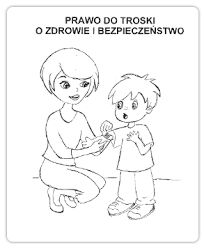 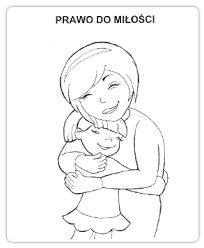 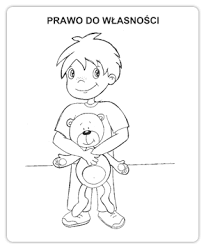 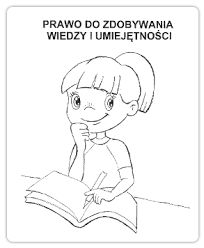 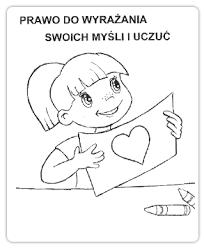 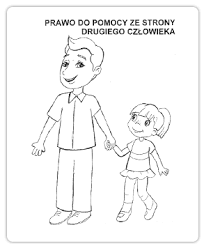 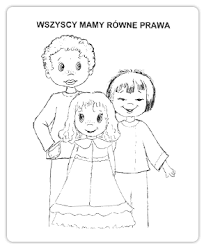 2. Spójrz na scenki sytuacyjne i powiedz co wydarzyło się na ilustracjach. Powiedz czy to prawidłowe zachowanie czy nie (plik łamanie praw dziecka).3.  Przypomnijmy emocje. Podpisz lub wytnij i wklej.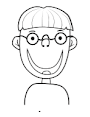 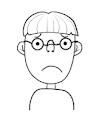 ………………………………………………..                                        ………………………………………………….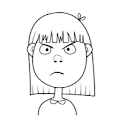 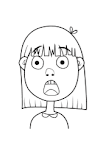 ……………………………………………………..                                  …………………………………………………….4. Odpowiedz.- Co sprawia Ci radość?- Kiedy jest Ci smutno?- Czego się boisz?- Co Cię złości?5. Nazwij emocje przedstawione na obrazkach. Wytnij buźki z dolnej części i przyklej tak, aby te same buźki były ułożone jedna pod drugą.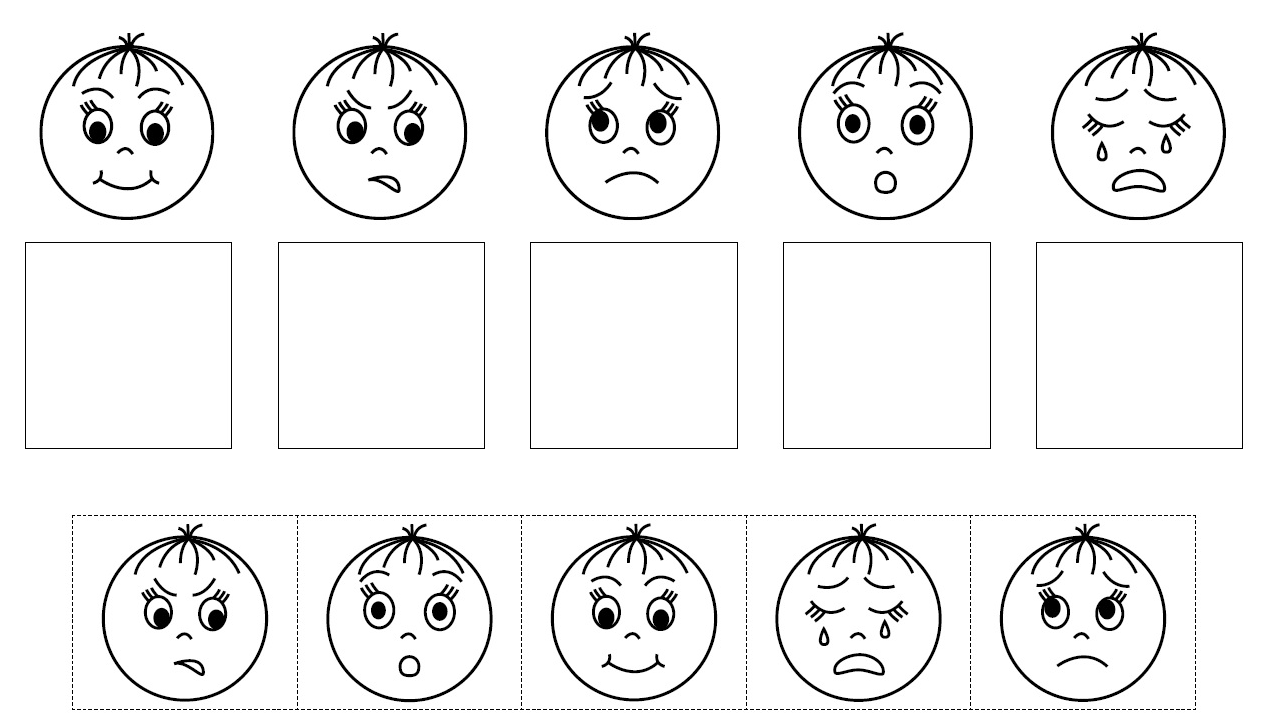 6. Dorysuj miny.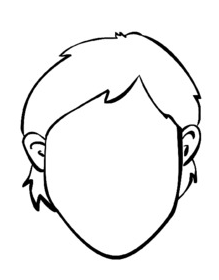                   WESOŁY                                                                                   SMUTNY                  WYSTRASZONY                                                                                  ZŁY7. Poćwicz przed lustrem, pokaż:- smutek- radość- złość- zdziwienie- wystraszenie8.  Dokończ zdania.Chłopiec jest ………………………………………………., bo dostał nowy rower.Tomek jest ………………………………………………, bo zgubił swój plecak.Ania jest ……………………………………………., bo uderzył ją Tomek.Mama jest ………………………………………….., bo zobaczyła mysz w kuchni.9. Połącz.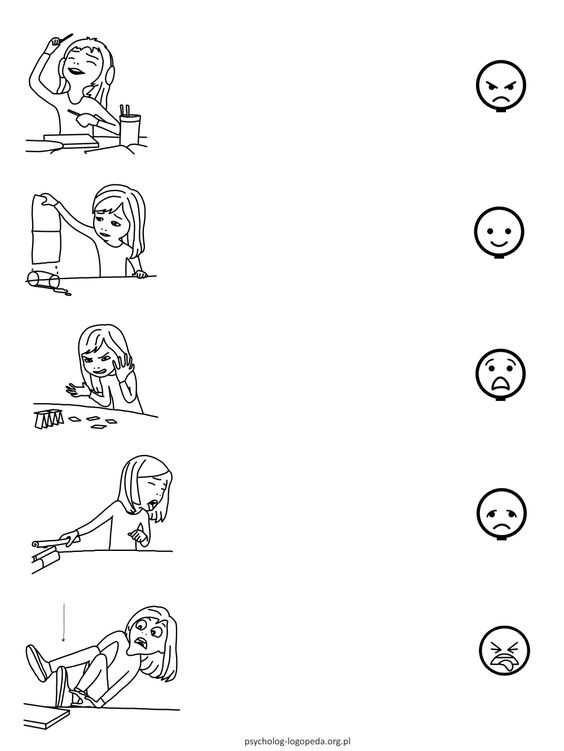 10.  Jak się dzisiaj czujesz? Wytnij elementy i naklej na twarz elementy twarzy. Wybierz takie, które odpowiadają twojemu humorowi.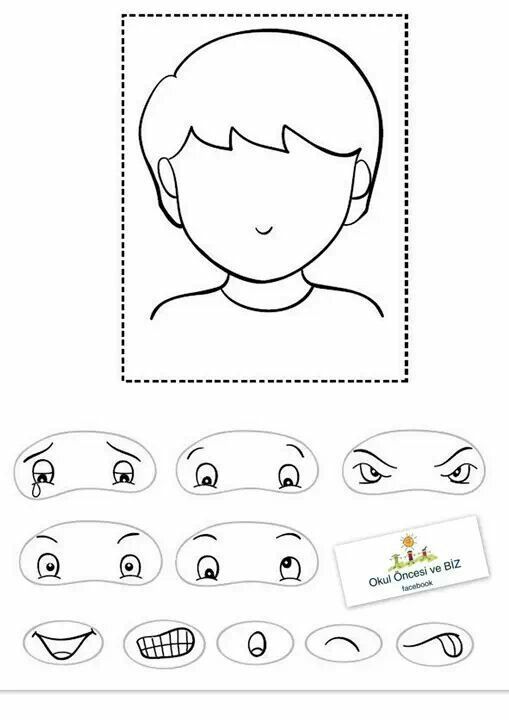 RADOŚĆSMUTEKZŁOŚĆSTRACHszczęśliwyzłysmutnaprzestraszona